Publicado en  el 14/02/2014 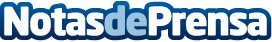 UPyD ofrece al Congreso aprobar una declaración contra el plan secesionista de Artur MasEl grupo parlamentario de Unión Progreso y Democracia (UPyD) quiere que el Pleno del Congreso rechace la próxima semana el plan secesionista promovido por el presidente de la Generalitat catalana, Artur Mas, y que, además, el Gobierno adopte las medidas necesarias para frenarlo. Datos de contacto:UPyDNota de prensa publicada en: https://www.notasdeprensa.es/upyd-ofrece-al-congreso-aprobar-una_1 Categorias: Nacional http://www.notasdeprensa.es